PERILAKU MENYIMPANG SANTRI DI PONDOK PESANTREN DARUL MUKHLISIN KENDARI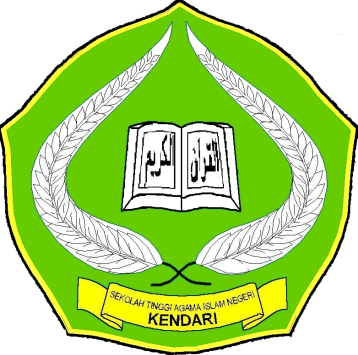 Diajukan Untuk Memenuhi Syarat Memperoleh Gelar Sarjana Pendidikan Islam Pada Program Studi Pendidikan Agama Islam Jurusan TarbiyahOleh:NURIATI NGEWINIM. 10010101078SEKOLAH TINGGI AGAMA ISLAM NEGERI (STAIN)SULTAN QAIMUDDINKENDARI2015